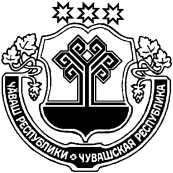 О внесении изменений в постановление администрации Русско-Алгашинского сельского поселения Шумерлинского района от 08.07.2016 № 43 «Об утверждении административного регламента администрации Русско-Алгашинского сельского поселения Шумерлинского района Чувашской Республики по предоставлению муниципальной услуги «Выдача разрешения на ввод объекта в эксплуатацию»В соответствие с Федеральным законом от 27 декабря 2019 года № 472–ФЗ «О внесении изменений в Градостроительный кодекс Российской Федерации и отдельные законодательные акты Российской Федерации», Федеральным законом от 27.07.2010               № 210-ФЗ "Об организации предоставления государственных и муниципальных услуг", Федеральным законом от 24.11.1995 N 181-ФЗ "О социальной защите инвалидов в Российской Федерации",администрация Русско-Алгашинского сельского поселения Шумерлинского района п о с т а н о в л я е т: 1. Внести в Административный регламент администрации Русско-Алгашинского сельского поселения Шумерлинского района Чувашской Республики по предоставлению муниципальной услуги «Выдача разрешения на ввод объекта в эксплуатацию», утвержденный постановлением администрации Русско-Алгашинского сельского поселения Шумерлинского района от 08.07.2016 № 43,  следующие изменения: 1.1. пункт 2.2.2 изложить в следующей редакции:«2.2.2 Особенности взаимодействия с заявителем при предоставлении муниципальной услугиАдминистрация в ходе предоставления муниципальной услуги не вправе требовать от заявителя:1) представления документов и информации или осуществления действий, представление или осуществление которых не предусмотрено нормативными правовыми актами, регулирующими отношения, возникающие в связи с предоставлением государственных и муниципальных услуг;2) представления документов и информации, в том числе подтверждающих внесение заявителем платы за предоставление государственных и муниципальных услуг, которые находятся в распоряжении органов, предоставляющих государственные услуги, органов, предоставляющих муниципальные услуги, иных государственных органов, органов местного самоуправления либо подведомственных государственным органам или органам местного самоуправления организаций, участвующих в предоставлении предусмотренных частью 1 статьи 1 Федерального закона № 210-ФЗ государственных и муниципальных услуг, в соответствии с нормативными правовыми актами Российской Федерации, нормативными правовыми актами субъектов Российской Федерации, муниципальными правовыми актами, за исключением документов, включенных в определенный частью 6 статьи 1 Федерального закона № 210-ФЗ перечень документов. Заявитель вправе представить указанные документы и информацию в органы, предоставляющие государственные услуги, и органы, предоставляющие муниципальные услуги, по собственной инициативе;3) осуществления действий, в том числе согласований, необходимых для получения государственных и муниципальных услуг и связанных с обращением в иные государственные органы, органы местного самоуправления, организации, за исключением получения услуг и получения документов и информации, предоставляемых в результате предоставления таких услуг, включенных в перечни, указанные в части 1 статьи 9 Федерального закона № 210-ФЗ.4) представления документов и информации, отсутствие и (или) недостоверность которых не указывались при первоначальном отказе в приеме документов, необходимых для предоставления муниципальной услуги, либо в предоставлении муниципальной услуги, за исключением следующих случаев:а) изменение требований нормативных правовых актов, касающихся предоставления муниципальной услуги, после первоначальной подачи заявления о предоставлении муниципальной услуги;б) наличие ошибок в заявлении о предоставлении муниципальной услуги и документах, поданных заявителем после первоначального отказа в приеме документов, необходимых для предоставления муниципальной услуги, либо в предоставлении муниципальной услуги и не включенных в представленный ранее комплект документов;в) истечение срока действия документов или изменение информации после первоначального отказа в приеме документов, необходимых для предоставления муниципальной услуги, либо в предоставлении муниципальной услуги;г) выявление документально подтвержденного факта (признаков) ошибочного или противоправного действия (бездействия) должностного лица органа, предоставляющего муниципальную услугу, муниципального служащего, работника многофункционального центра, работника организации, предусмотренной частью 1.1 статьи 16 Федерального закона №210-ФЗ, при первоначальном отказе в приеме документов, необходимых для предоставления муниципальной услуги органа, предоставляющего муниципальную услугу, руководителя многофункционального центра при первоначальном отказе в приеме документов, необходимых для предоставления муниципальной услуги, либо руководителя организации, предусмотренной частью 1.1 статьи 16 Федерального закона № 210-ФЗ, уведомляется заявитель, а также приносятся извинения за доставленные неудобства.»;1.2. в абзаце первом пункта 2.4. слова «в течение 7 рабочих дней» заменить словами «в течение пяти рабочих дней»;1.3. пункт 2.6. дополнить абзацем следующего содержания:«В случае, если подано заявление о выдаче разрешения на ввод объекта в эксплуатацию в отношении этапа строительства, реконструкции объекта капитального строительства, документы, указанные в абзацах 10-17 настоящего пункта, оформляются в части, относящейся к соответствующему этапу строительства, реконструкции объекта капитального строительства. В указанном случае в заявлении о выдаче разрешения на ввод объекта в эксплуатацию в отношении этапа строительства, реконструкции объекта капитального строительства указываются сведения о ранее выданных разрешениях на ввод объекта в эксплуатацию в отношении этапа строительства, реконструкции объекта капитального строительства (при наличии).»;1.4. пункт 2.12. изложить в следующей редакции:«2.12. Требования к помещениям, в которых предоставляется муниципальная услуга, к месту ожидания и приема заявителей, размещению и оформлению визуальной, текстовой информации о порядке предоставления муниципальной услуги, в том числе к обеспечению доступности для инвалидов указанных объектов в соответствии с законодательством Российской Федерации о социальной защите инвалидовВ помещении, в котором предоставляется муниципальная услуга, создаются условия для беспрепятственного доступа в него инвалидов в соответствии с законодательством Российской Федерации о социальной защите инвалидов. В местах предоставления муниципальной услуги предусматривается оборудование посадочных мест, создание условий для обслуживания маломобильных групп населения, в том числе оборудование пандусов, наличие удобной офисной мебели.В соответствии с законодательством Российской Федерации о социальной защите инвалидов инвалидам обеспечиваются:возможность самостоятельного передвижения по территории, на которой расположено здание администрации  Русско-Алгашинского сельского поселения Шумерлинского района Чувашской Республики, посадки в транспортное средство и высадки из него, в том числе с использованием кресла-коляски;сопровождение инвалидов, имеющих стойкие расстройства функции зрения и самостоятельного передвижения, и оказание им помощи в здании администрации Русско-Алгашинского сельского поселения Шумерлинского района;надлежащее размещение оборудования и носителей информации, необходимых для обеспечения беспрепятственного доступа инвалидов в здание администрации Русско-Алгашинского сельского поселения Шумерлинского района и к муниципальной услуге с учетом ограничений их жизнедеятельности;дублирование необходимой для инвалидов звуковой и зрительной информации, а также надписей, знаков и иной текстовой и графической информации знаками, выполненными рельефно-точечным шрифтом Брайля, допуск сурдопереводчика и тифлосурдопереводчика;допуск в здание администрации Русско-Алгашинского сельского поселения Шумерлинского района собаки-проводника при наличии документа, подтверждающего ее специальное обучение и выдаваемого по форме и в порядке, которые определяются федеральным органом исполнительной власти, осуществляющим функции по выработке и реализации государственной политики и нормативно-правовому регулированию в сфере социальной защиты населения;оказание работниками администрации Русско-Алгашинского сельского поселения Шумерлинского района Чувашской Республики, предоставляющими муниципальную услугу, помощи инвалидам в преодолении барьеров, мешающих получению ими муниципальной услуги наравне с другими лицами;на стоянке транспортных средств около знания администрации Русско-Алгашинского сельского поселения Шумерлинского района выделяется не менее 10% мест (но не менее одного места) для бесплатной парковки транспортных средств, управляемых инвалидами I, II групп, а также инвалидами III группы в порядке, установленном Правительством Российской Федерации, и транспортных средств, перевозящих таких инвалидов и (или) детей-инвалидов. Указанные места для парковки не должны занимать иные транспортные средства.В случае невозможности полностью приспособить здание администрации Русско-Алгашинского сельского поселения Шумерлинского района с учетом потребностей инвалидов в соответствии со статьей 15 Федерального закона от 24 ноября 1995 г. N 181-ФЗ "О социальной защите инвалидов в Российской Федерации" должны приниматься меры для обеспечения доступа инвалидов к месту предоставления муниципальной услуги либо, когда это возможно, обеспечения ее предоставления по месту жительства инвалида или в дистанционном режиме.Вход в здание администрации оформлен вывеской с указанием основных реквизитов администрации на русском и чувашском языках, на местонахождение администрации указывают соответствующие вывески с основными реквизитами администрации Русско-Алгашинского сельского поселения Шумерлинского района и графиком работы специалистов администрации Русско-Алгашинского сельского поселения Шумерлинского района.Помещения для предоставления муниципальной услуги снабжаются соответствующими табличками с указанием номера кабинета, названия соответствующего структурного подразделения, фамилий, имен, отчеств, должностей специалистов Русско-Алгашинского сельского поселения Шумерлинского района, предоставляющих муниципальную услугу. Каждое помещение для предоставления муниципальной услуги оснащается телефоном, компьютером и принтером.Для ожидания приема гражданам отводятся места, оборудованные стульями, столами (стойками), письменными принадлежностями для возможности оформления документов.Специалист Русско-Алгашинского сельского поселения Шумерлинского района, предоставляющий муниципальную услугу, обязан предложить заявителю воспользоваться стулом, находящимся рядом с рабочим местом данного специалиста Русско-Алгашинского сельского поселения Шумерлинского района.Визуальная, текстовая информация о порядке предоставления муниципальной услуги размещается на информационном стенде местной администрации, на официальном сайте органа местного самоуправления, на Едином портале государственных и муниципальных услуг и на Портале государственных и муниципальных услуг.Оформление визуальной, текстовой информации о порядке предоставления муниципальной услуги должно соответствовать оптимальному зрительному восприятию этой информации.Информационные стенды оборудуются в доступном для заявителей помещении местной администрации.»;1.5. в разделе III:пункт 3.1.1. изложить в следующей редакции:«3.1.1. Прием документов Прием заявления и документов, необходимых для выдачи разрешения на ввод объекта в эксплуатацию1) в администрацииОснованием для получения муниципальной услуги является представление Заявления с приложением документов, предусмотренных пунктом 2.6. настоящего Административного регламента, в администрацию Русско-Алгашинского сельского поселения Шумерлинского района заявителем лично либо его уполномоченным лицом при наличии надлежаще оформленных документов.Заявитель при предоставлении заявления и документов, необходимых для получения Разрешения, предъявляет документ, удостоверяющий личность. При подготовке Заявления и прилагаемых документов не допускается применение факсимильных подписей. Заявитель несет ответственность за достоверность представленных сведений и документов.В течение 1 рабочего дня:- специалист администрации Русско-Алгашинского сельского поселения направляет принятые заявления с приложением документов на рассмотрение главе Русско-Алгашинского сельского поселения Шумерлинского района;- глава Русско-Алгашинского сельского поселения Шумерлинского района рассматривает поступившие заявления с приложением документов и накладывает визу для рассмотрения;- завизированные заявления с приложением документов возвращаются специалисту  администрации Русско-Алгашинского сельского поселения Шумерлинского района.Специалист администрации Русско-Алгашинского сельского поселения проверяет срок действия документа, наличие записи об органе, выдавшем документ, даты выдачи, подписи и фамилии должностного лица, оттиска печати, а также соответствие данных документа, удостоверяющего личность, данным, указанным в документах, представленных для выдачи Разрешения. Производит проверку представленных документов: наличие необходимых документов, проверяет правильность заполнения Заявления, полноту и достоверность содержащихся в них сведений. Проверяет также документы на наличие подчисток, приписок, зачеркнутых слов; на наличие повреждений, которые могут повлечь к неправильному истолкованию содержания документов. При установлении фактов отсутствия необходимых документов, несоответствия представленных документов требованиям, специалист администрации Русско-Алгашинского сельского поселения Шумерлинского района уведомляет заявителя о наличии препятствий для дальнейшего приема, объясняет заявителю содержание выявленных недостатков в представленных документах и предлагает принять меры по их устранению. Документы, в ходе проверки которых выявлены нарушения, в соответствии с пунктом 2.7. настоящего Административного регламента не подлежат приему. Специалист администрации Русско-Алгашинского сельского поселения, ответственный за прием Заявлений, фиксирует факт получения от заявителей документов путем записи в Журнале регистрации заявлений о выдаче разрешений. При приеме документов на подлиннике Заявления проставляется дата входящей корреспонденции с указанием номера регистрации согласно реестру учета входящей корреспонденции. Представление заявителем неполных и (или) заведомо недостоверных сведений является основанием для отказа в предоставлении муниципальной услуги.В случае поступления документов в электронной форме специалист Русско-Алгашинского сельского поселения Шумерлинского района по делопроизводству проверяет действительность электронной подписи, переводит документы в бумажную форму (распечатывает), заверяет соответствие распечатанных документов электронным документам, и дальнейшая работа с ними ведется как с документами заявителя, поступившими в письменном виде.При направлении заявления о предоставлении муниципальной услуги в форме электронного документа, в том числе с использованием Единого портала государственных и муниципальных услуг, заявитель имеет возможность получения сведений о поступившем заявлении о предоставлении муниципальной услуги, включая информацию о дате и времени его поступления и регистрации, а также о ходе рассмотрения заявления о предоставлении муниципальной услуги, о номере, дате выдачи постановления либо уведомления.2) в МФЦ:Основанием для получения муниципальной услуги является представление лично либо представителем заявителя Заявления с приложением документов, предусмотренных подразделом 2.6. Административного регламента в МФЦ.Специалист МФЦ, ответственный за прием и регистрацию документов осуществляет действия, предусмотренные абз.10, абз. 11 подпункта 3.1.1. настоящего Административного регламента.Документы, в ходе проверки которых выявлены нарушения, в соответствии с пунктом 2.7. не подлежат приему.Специалист МФЦ, ответственный за прием и регистрацию документов, фиксирует обращения заявителей в АИС МФЦ с присвоением статуса "зарегистрировано". После регистрации специалист МФЦ готовит расписку о принятии документов, согласие на обработку персональных данных (далее - расписка) в 3-х экземплярах (1 экземпляр выдает заявителю, 2-й с заявлением и принятым пакетом документов направляется в администрацию Русско-Алгашинского сельского поселения Шумерлинского района, 3-й остается в МФЦ) в соответствии с действующими правилами ведения учета документов.В расписке указываются следующие пункты:- согласие на обработку персональных данных;- данные о заявителе;- порядковый номер заявителя;- дата поступления документов;- подпись специалиста;- перечень принятых документов;- сроки предоставления услуги;- расписка о выдаче результата.После регистрации заявления специалист МФЦ в течение одного рабочего дня организует доставку предоставленного заявителем пакета документов из МФЦ в администрацию Русско-Алгашинского сельского поселения Шумерлинского района, при этом меняя статус в АИС МФЦ на "отправлено в ведомство". В случае приема документов в будние дни после 16.00 или в субботу, днем начала срока предоставления муниципальной услуги будет являться рабочий день, следующий за днем принятия заявления с приложенными документами.Результатом административной процедуры является принятое к рассмотрению заявление с приложенными документами и его регистрация.»;пункт 3.1.2. изложить в следующей редакции:«3.1.2. Формирование и направление запросов в органы (организации), участвующие в предоставлении муниципальной услугиОснованием для осуществления административной процедуры, связанной с формированием и направлением межведомственных запросов в органы (организации), участвующие в предоставлении муниципальной услуги, является установление в рамках осуществления административной процедуры, связанной с приемом заявления и документов, необходимых для предоставления муниципальной услуги и представляемых заявителем, необходимости обращения в государственные органы, органы местного самоуправления и подведомственные государственным органам или органам местного самоуправления организации, в распоряжении которых находятся документы в соответствии с нормативными правовыми актами Российской Федерации, нормативными правовыми актами субъектов Российской Федерации, муниципальными правовыми актами, с целью получения сведений, необходимых для предоставления муниципальной услуги.Документы (их копии или сведения, содержащиеся в них), предусмотренные пунктом 2.6 настоящего Административного регламента запрашиваются специалистом администрации Русско-Алгашинского сельского поселения Шумерлинского района в порядке межведомственного информационного взаимодействия, в том числе с использованием единой системы межведомственного электронного взаимодействия в государственных органах, органах местного самоуправления и подведомственных государственным органам или органам местного самоуправления организациях, в распоряжении которых находятся указанные документы в срок не позднее одного рабочего дня со дня получения заявления о выдаче разрешения на ввод объекта в эксплуатацию, если застройщик не представил указанные документы самостоятельно.Межведомственный запрос администрации Русско-Алгашинского сельского поселения Шумерлинского района о представлении документов (их копии или сведения, содержащиеся в них), необходимых для предоставления муниципальной услуги с использованием межведомственного информационного взаимодействия, должен содержать следующие сведения, если дополнительные сведения не установлены законодательным актом Российской Федерации:- наименование органа, направляющего межведомственный запрос;- наименование органа, в адрес которого направляется межведомственный запрос;- наименование муниципальной услуги, для предоставления которой необходимо представление документа и (или) информации, а также, если имеется, номер (идентификатор) такой услуги в реестре муниципальных услуг;- указание на положения нормативного правового акта, которыми установлено представление документа и (или) информации, необходимых для предоставления муниципальной услуги, и указание на реквизиты данного нормативного правового акта;- сведения, необходимые для представления документа и (или) информации, установленные настоящим Административным регламентом, а также сведения, предусмотренные нормативными правовыми актами как необходимые для представления такого документа и (или) информации;- контактная информация для направления ответа на межведомственный запрос;- дата направления межведомственного запроса;- фамилия, имя, отчество и должность лица, подготовившего и направившего межведомственный запрос, а также номер служебного телефона и (или) адрес электронной почты данного лица для связи.Результатом административной процедуры является направление специалистом администрации Русско-Алгашинского сельского поселения Шумерлинского района, ответственным за межведомственное информационное взаимодействие, межведомственного запроса в соответствующий орган (организацию).»;пункт 3.1.3. изложить в следующей редакции:«3.1.3. Рассмотрение принятых документов, необходимых для выдачи разрешения на ввод объекта в эксплуатацию, и осмотр объекта капитального строительства Основанием для начала административной процедуры является принятие заявления и документов к нему к рассмотрению.Специалист администрации Русско-Алгашинского_ сельского поселения Шумерлинского района рассматривает заявление с прилагаемыми к ним документами, предусмотренными пунктом 2.6 настоящего Административного регламента, в течение 1 рабочего дня со дня их регистрации.После проверки представленных заявителем документов, предусмотренными пунктом 2.6 настоящего Административного регламента и правильности оформления специалист администрации Русско-Алгашинского_ сельского поселения Шумерлинского района уведомляет заявителя, связавшись с ним по номеру телефона, указанному в заявлении о необходимости осуществления осмотра объекта и в течение 1 рабочего дня с выездом на место производит осмотра объекта капитального строительства. Осмотр объекта капитального строительства осуществляется в присутствии заявителя либо его представителя в срок, не превышающий 1 рабочего дня со дня установления соответствия документов на наличие согласно пункту 2.6 настоящего Административного регламента и правильности оформления.В ходе осмотра построенного, реконструированного объекта капитального строительства осуществляется проверка соответствия такого объекта требованиям, установленным в разрешении на строительство, градостроительном плане земельного участка или в случае строительства, реконструкции линейного объекта в проекте планировки территории и проекте межевания территории, а также требованиям проектной документации, в том числе требованиям энергетической эффективности и требованиям оснащенности объекта капитального строительства приборами учета используемых энергетических ресурсов, за исключением случаев осуществления строительства, реконструкции объекта индивидуального жилищного строительства.Специалисту администрации Русско-Алгашинского сельского поселения в ходе осмотра объекта капитального строительства предоставляется экспликация объекта капитального строительства. В случае, если при строительстве, реконструкции объекта капитального строительства осуществляется государственный строительный надзор, осмотр такого объекта органом, выдавшим разрешение на строительство, не проводится.Результатом административной процедуры является рассмотрение представленных документов и осмотр объекта капитального строительства.В случае поступления заявления о предоставлении муниципальной услуги в форме электронного документа, в том числе с использованием Единого портала государственных и муниципальных услуг, обеспечивается возможность направления заявителю уведомления о результатах рассмотрения документов, необходимых для предоставления услуги, содержащее сведения о принятии положительного решения о предоставлении услуги и возможности получить результат предоставления услуги либо мотивированный отказ в предоставлении услуги.»;абзац первый пункта 3.1.4. изложить в следующей редакции:«Основанием является выявление оснований для отказа в выдаче разрешения на ввод объекта в эксплуатацию в соответствии с пунктом 2.8 настоящего Административного регламента в ходе проверки наличия и правильности оформления документов, указанных в пункте 2.6 настоящего Административного регламента, в ходе осмотра объекта капитального строительства. Специалист администрации Русско-Алгашинского сельского поселения в течение одного рабочего дня готовит письменное уведомление об отказе в выдаче Разрешения (Приложение 4 к Административному регламенту. Подготовленное уведомление об отказе в выдаче Разрешения в течение одного рабочего дня подписывается главой Русско-Алгашинского сельского поселения Шумерлинского района.»;в абзаце третьем пункта 3.1.4. слова «в течение 1 дня» заменить словами «в течение одного рабочего дня»;пункт 3.1.5. изложить в следующей редакции:«3.1.5. Подготовка и выдача разрешения на ввод объекта в эксплуатацию Основанием является выполнение строительства, реконструкции объекта капитального строительства в полном объеме в соответствии с разрешением на строительство, соответствия построенного, реконструированного объекта капитального строительства градостроительному плану земельного участка или в случае строительства, реконструкции линейного объекта проекту планировки территории и проекту межевания территории, а также проектной документации. В течение одного рабочего дня специалистом администрации Русско-Алгашинского сельского поселения готовится Разрешение и подписывается главой Русско-Алгашинского сельского поселения Шумерлинского района. Разрешение оформляется по форме, утвержденной постановлением Правительства Российской Федерации от 24 ноября 2005 г. N 698 (Приложение 5 к Административному регламенту), регистрируется в журнале учета разрешений на ввод объектов в эксплуатацию.В течение одного рабочего дня следующего за днем подписания разрешения на ввод объекта в эксплуатацию указанное разрешение выдается заявителю (его уполномоченному представителю), оставшийся экземпляр хранится в архиве администрации Русско-Алгашинского сельского поселения Шумерлинского района.Разрешение на ввод объекта в эксплуатацию (за исключением линейного объекта) выдается застройщику в случае, если в орган местного самоуправления, выдавший разрешение на строительство, передана безвозмездно копия схемы, отображающей расположение построенного, реконструированного объекта капитального строительства, расположение сетей инженерно-технического обеспечения в границах земельного участка и планировочную организацию земельного участка, для размещения такой копии в информационной системе обеспечения градостроительной деятельности.Обязательным приложением к разрешению на ввод объекта в эксплуатацию является представленный заявителем технический план объекта капитального строительства, подготовленный в соответствии с Федеральным законом от 13 июля 2015 г. N 218-ФЗ "О государственной регистрации недвижимости".В случаях, предусмотренных частью 12 статьи 51 и частью 3.3 статьи 52 Градостроительного кодекса Российской Федерации по заявлению заявителя администрация Русско-Алгашинского сельского поселения Шумерлинского района может выдавать разрешение на отдельные этапы строительства, реконструкции объектов капитального строительства.Документы, могут быть направлены в электронной форме. Разрешение на ввод объекта в эксплуатацию выдается в форме электронного документа, подписанного электронной подписью, в случае, если это указано в заявлении о выдаче разрешения на ввод объекта в эксплуатацию.В случае если заявление с прилагаемыми документами поступило из МФЦ, специалист администрации Русско-Алгашинского сельского поселения по делопроизводству течение одного рабочего дня со дня подписания главой Русско-Алгашинского сельского поселения Шумерлинского района организует доставку постановления в МФЦ для его вручения заявителю.Специалист МФЦ в день поступления из структурного подразделения постановления фиксирует его поступление в СЭД. Один экземпляр постановления выдается заявителю в МФЦ при предъявлении им расписки о принятии заявления. В указанной расписке специалист МФЦ, ответственный за выдачу документов, фиксирует выдачу постановления своей подписью, при этом меняя статус в СЭД на "выдано". Также в расписке о принятии заявления проставляется подпись заявителя с указанием даты выдачи постановления.Результатом административной процедуры является выдача разрешения на ввод объекта в эксплуатацию.»;дополнить пунктом 3.1.6. следующего содержания:«3.1.6. Порядок исправления допущенных опечаток и ошибок в выданных в результате предоставления муниципальной услуги документахВ случае обнаружения технической ошибки в разрешении на ввод объекта в эксплуатацию, либо в акте приемки законченного строительством объекта после их выдачи, застройщик письменно обращается в администрацию либо в МФЦ с просьбой о внесении изменений в разрешение на ввод объекта в эксплуатацию, акт приемки с указанием старой и новой редакции пунктов, в которых обнаружены технические ошибки.При обращении об исправлении технической ошибки заявитель представляет:- заявление об исправлении технической ошибки;- документы, подтверждающие наличие в выданном в результате предоставления муниципальной услуги документе технической ошибки.Заявление об исправлении технической ошибки подается заявителем в администрацию, регистрируется, рассматривается Главой Русско-Алгашинского сельского поселения Шумерлинского района и направляется с резолюцией исполнителю.Специалист Русско-Алгашинского сельского поселения Шумерлинского района проверяет поступившее заявление об исправлении технической ошибки на предмет наличия технической ошибки в выданном в результате предоставления муниципальной услуги документе.Критерием принятия решения по исправлению технической ошибки в выданном в результате предоставления муниципальной услуги документе является наличие опечатки и (или) ошибки.В случае выявления наличия технической ошибки в выданном в результате предоставления муниципальной услуги документе специалист Русско-Алгашинского сельского поселения Шумерлинского района устраняет техническую ошибку путем подготовки внесения изменений в разрешение на ввод объекта в эксплуатацию.В случае отсутствия технической ошибки в выданном в результате предоставления муниципальной услуги документе специалист Русско-Алгашинского сельского поселения Шумерлинского района готовит уведомление об отсутствии технической ошибки в выданном в результате предоставления муниципальной услуги документе.Специалист Русско-Алгашинского сельского поселения Шумерлинского района передает уведомление об отсутствии технической ошибки в выданном в результате предоставления муниципальной услуги документе на подпись главе Русско-Алгашинского сельского поселения Шумерлинского района.Глава Русско-Алгашинского сельского поселения Шумерлинского района подписывает уведомление об отсутствии технической ошибки в выданном в результате предоставления муниципальной услуги документе.Специалист Русско-Алгашинского сельского поселения Шумерлинского района регистрирует подписанное главой Русско-Алгашинского сельского поселения Шумерлинского района уведомление об отсутствии технической ошибки в выданном в результате предоставления муниципальной услуги документе и направляет заявителю.Максимальный срок выполнения действия по исправлению технической ошибки в выданном в результате предоставления муниципальной услуги документе либо подготовки уведомления об отсутствии технической ошибки в выданном в результате предоставления муниципальной услуги документе не может превышать трех рабочих дней с даты регистрации в администрации заявления об исправлении технической ошибки.Результатом выполнения административной процедуры по исправлению технической ошибки в выданном в результате предоставления муниципальной услуги документе является:а) в случае наличия технической ошибки в выданном в результате предоставления муниципальной услуги документе - подготовка внесения изменений в разрешение на строительство;б) в случае отсутствия технической ошибки в выданном в результате предоставления муниципальной услуги документе - уведомление об отсутствии технической ошибки в выданном в результате предоставления муниципальной услуги документе.»;пункт 3.2. изложить в следующей редакции:«3.2. Порядок осуществления административных процедур и административных действий в электронной формеИнформирование о порядке предоставления муниципальной услуги осуществляется посредством размещения сведений на Едином портале государственных и муниципальных услуг и Портале государственных и муниципальных услуг, официальном сайте органа местного самоуправления.Заявитель имеет возможность получения информации посредством размещения вопроса на официальном сайте органа местного самоуправления в информационно-телекоммуникационной сети "Интернет".Заявление и документы на предоставление муниципальной услуги могут быть представлены заявителем с использованием информационно-коммуникационных технологий (в электронном виде), в том числе с использованием Единого портала государственных и муниципальных услуг или Портала государственных и муниципальных услуг с момента создания соответствующей информационной и телекоммуникационной инфраструктуры. Указанные заявление и документы подписываются электронной подписью в соответствии с требованиями Федерального закона от 6 апреля 2011 г. N 63-ФЗ "Об электронной подписи" и требованиями Федерального закона N 210-ФЗ.Заявитель имеет возможность получения сведений о ходе выполнения запроса о предоставлении муниципальной услуги, в случае если заявление с документами, указанными в подразделе 2.6 настоящего Административного регламента, было предоставлено в МФЦ, используя Единый портал государственных и муниципальных услуг или Портал государственных и муниципальных услуг.Действия, связанные с проверкой действительности усиленной квалифицированной электронной подписи заявителя, использованной при обращении за получением муниципальной услуги, а также с установлением перечня классов средств удостоверяющих центров, которые допускаются для использования в целях обеспечения указанной проверки и определяются на основании утверждаемой федеральным органом исполнительной власти по согласованию с Федеральной службой безопасности Российской Федерации модели угроз безопасности информации в информационной системе, используемой в целях приема обращений за предоставлением такой услуги, осуществляются в соответствии с постановлением Правительства Российской Федерации от 25 августа 2012 г. N 852 "Об утверждении Правил использования усиленной квалифицированной электронной подписи при обращении за получением государственных и муниципальных услуг и о внесении изменения в Правила разработки и утверждения административных регламентов предоставления государственных услуг".»;1.6. Приложение 6 изложить в новой редакции согласно приложению к настоящему постановлению.2. Настоящее постановление вступает в силу после официального опубликования в издании «Вестник Русско-Алгашинского сельского поселения Шумерлинского района» и подлежит размещению на официальном сайте администрации Русско-Алгашинского сельского поселения Шумерлинского района.Глава  Русско-Алгашинского сельского поселения Шумерлинского района						                   В.Н.Спиридонов	             Приложение к постановлению администрации Русско-Алгашинского сельского поселения Шумерлинского района от 12.02.2020 №8Приложение № 6к административному регламенту администрации Русско-Алгашинского сельского поселения Шумерлинского района Чувашской Республики по предоставлению муниципальной услуги «Выдача разрешения на ввод объекта в эксплуатацию»Блок – схема последовательности действийпо выдаче разрешений на ввод объекта в эксплуатациюЧĂВАШ  РЕСПУБЛИКИÇĚМĚРЛЕ РАЙОНĚЧУВАШСКАЯ РЕСПУБЛИКА ШУМЕРЛИНСКИЙ  РАЙОН  ВЫРĂС УЛХАШ ЯЛ ПОСЕЛЕНИЙĚН ПУÇЛĂХĚ ЙЫШĂНУ« 12 » февраля  2020  №8Вырăс Улхаш салиАДМИНИСТРАЦИЯ РУССКО-АЛГАШИНСКОГО СЕЛЬСКОГО ПОСЕЛЕНИЯ ПОСТАНОВЛЕНИЕ«12 » февраля 2020 № 8село Русские Алгаши